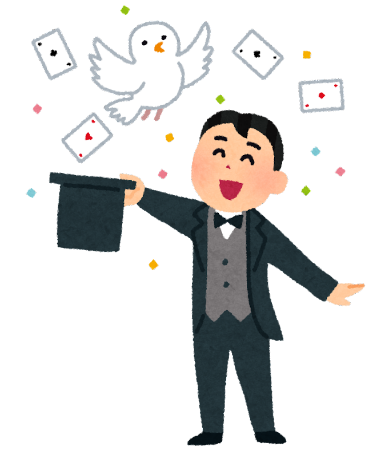 フリガナ電話番号氏　　名電話番号氏　　名E-MAIL郵便番号　　　　 ―　　　　　年　　齢     　　　　　 　歳住　　所年　　齢     　　　　　 　歳住　　所性　　別アンケート１．あなたのマジック歴を教えてください　　なし　　・　　あり（ 約　　　　年 ）２．練習してみたいマジックはありますか？（　　　　　　　　　　　　　　　　）１．あなたのマジック歴を教えてください　　なし　　・　　あり（ 約　　　　年 ）２．練習してみたいマジックはありますか？（　　　　　　　　　　　　　　　　）１．あなたのマジック歴を教えてください　　なし　　・　　あり（ 約　　　　年 ）２．練習してみたいマジックはありますか？（　　　　　　　　　　　　　　　　）